TASC Web-Based Project File Submission Form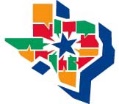 PROJECT CATEGORY – please mark ONE primary category: School Pride  [SP]	 Educational Project  [EP]	 Health / Safety  [HS]	 Drugs / Alcohol  [DA] Leadership  [L]	 Fundraising  [FR]	 Public Relations  [PR]	 School Service  [SS] Community Service  [CS]	 Social / Recreational  [SR]	 Energy / Environment  [EE]	 Staff Appreciation  [SA]Insert Photos and Captions:Date:School Name:Title of Project:Objective:Indicate Target Group:Resources Used:Description of Project: